Ресурсы информационно-библиотечного центра МБОУ СОШ № 3 в помощь выпускникам и их родителямВ информационно-библиотечном центре нашей школы размещены:- полные версии действующих нормативных докуметов и методических материалов по подготовке и проведению  ГИА;- демоверсии КИМов по всем предметам;- тренировочные задания для подготовки к ГИА по каждому учебному предмету;- перечень профессиональных образовательных организаций и образовательных организаций высшего образования со списком ссылок на их интернет-сайты;- перечень электронных источников информации по ГИА.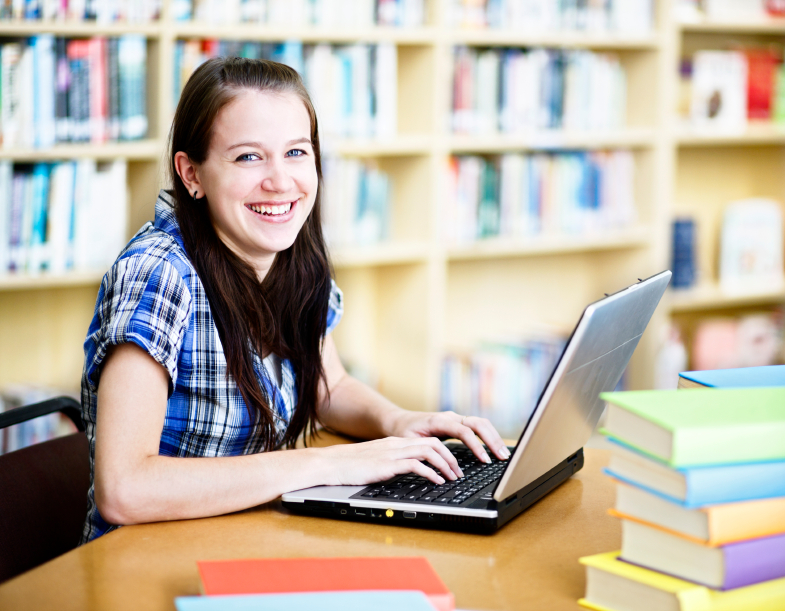 В информационно-библиотечном центре имеется доступ к сети Интернет. Выпускники имеют возможность выйти на сайты ВУЗов для ознакомления с перечнем вступительных испытаний. Также они могут использовать имеющиеся интернет-ресурсы для подготовки к экзаменам.